KONKURS DLA UCZNIÓW KLAS TECHNIKUM  W KATEGORII: MISTRZ FUNKCJIZADANIA DLA UCZNIÓW KLAS PIERWSZYCHZad. 1Funkcja f, określona dla wszystkich liczb całkowitych dodatnich, przyporządkowuje liczbie x ostatnią cyfrę jej kwadratu. Zbiór wartości funkcji zawiera dokładnie A. 5 elementów	B. 6 elementów	C. 9 elementów	D. 10 elementówZad. 2Funkcja f przyporządkowuje każdej liczbie naturalnej większej od 1 jej największy dzielnik będący liczbą pierwszą. Spośród liczb f(42), f(44), f(45), f(48) największa toA. f(42)		B. f(44)			C. f(45)			D. f(48)Zad. 3Funkcja f określona wzorem  dla . Wówczas wartość funkcji  jest równaA. 		B. 		C. 		D. Zad. 4 Funkcja  przyporządkowuje liczbie pierwszej większej od 10 sumę jej cyfr. Do zbioru wartości tej funkcji nie należy:A. 11			    B. 10		    	C. 2			           D. 1Zad. 5Która z poniższych tabelek częściowych przedstawia proporcjonalność odwrotną?                                                B.C.	D.Zad. 6Ekipa złożona z 25 pracowników wymieniała tory kolejowe na pewnym odcinku w ciągu 156 dni.  Jeśli wymianę torów na kolejnym odcinku o tej samej długości trzeba przeprowadzić w ciągu 100 dni, to, przy założeniu takiej samej wydajności, należy zatrudnić do pracy o A. 14 osób więcej	B. 17 osób więcej	C. 25 osób więcej		D. 39 osób więcejZad. 7 Funkcja f przyporządkowuje każdej liczbie całkowitej liczbę o 1 mniejszą od jej kwadratu. Podaj wzór funkcji f.Zad. 8Do pustego kartonu, który waży 1,5 kg, można włożyć 60 pudełek z herbatą. Każde pudełko 
z herbatą waży  kg.Napisz wzór opisujący ciężar kartonu jako funkcję liczby włożonych pudełek.Ile pudełek należy włożyć do kartonu, aby karton z pudełkami ważył 4,5 kg?Zad. 9 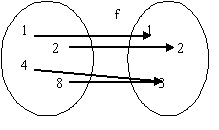 Które zdanie jest prawdziwe:funkcja ma cztery argumenty,funkcja ma cztery wartości,dla argumentu 3 funkcja przyjmuje dwie wartości 4 i 8,rysunek nie przedstawia funkcji.Zad. 10 Na rysunku przedstawiony jest wykres funkcji . 
Odczytaj z niego: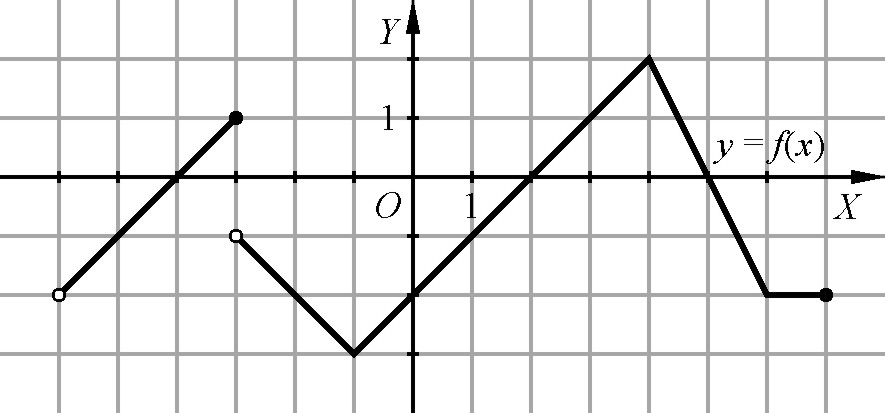 najmniejszą wartość funkcji,argument, dla którego funkcja osiąga wartość największą,miejsca zerowe funkcji,zbiór argumentów dla których funkcja,przyjmuje wartości dodatnie,liczbę rozwiązań równania .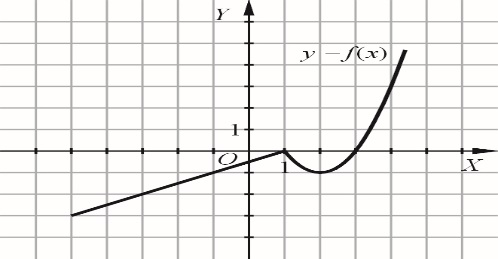 Zad. 11 Na rysunku przedstawiono wykres funkcji  Narysuj wykres funkcji, który jest symetryczny do względem osi X.Zad. 12Na rysunku przedstawiony jest wykres funkcji y=f(x) .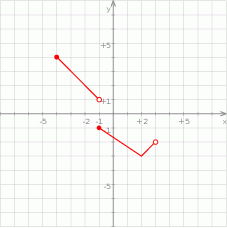 Podaj największą wartości tej funkcji.Wartość funkcji dla argumentu 2.Narysuj wykres funkcji g(x)=f(x-1)+1 .Narysuj wykres symetryczny do wykresu funkcji y=f(x) względem początku układu współrzędnych.Zad. 13Ratownik mający 100 metrową linę chce przy brzegu plaży wytyczyć kąpielisko dla dzieci w kształcie prostokąta. Jakie powinno mieć wymiary to kąpielisko aby było największe.ZADANIA DLA UCZNIÓW KLAS DRUGICH, TRZECICH I CZWARTYCHZad. 1 Funkcja liniowa f(x)=(m+2)x+2m jest rosnąca, gdy A. m<−2           B. m<2           C. m>−2           D. m>−4Zad. 2 Dane są punkty A=(6,1) i B=(3,3). Współczynnik kierunkowy prostej AB jest równy A. −23           B. −32            C. 32           D. 23Zad. 3 Punkt A=(0,5) leży na prostej k prostopadłej do prostej o równaniu y=x+1. Prosta k ma równanieA. y=x+5       B. y=−x+5      C. y=x−5      D. y=−x−5Zad. 4Prosta o równaniu y=−2x+(3m+3) przecina w układzie współrzędnych oś Oy w punkcie (0,2). WtedyA. m=−23           B. m=−13           C. m=13            D. m=53Zad. 5Funkcja f jest określona wzorem f(x)=Ile miejsc zerowych ma ta funkcja?A. 0           B. 1           C. 2           D. 3Zad. 6Prosta o równaniu y=3x−6 wraz z osiami układu współrzędnych wyznacza trójkąt, którego pole jest równe:A. 6           B. 12           C. 9           D. 18Zad.7Prosta o równaniu y=3x−6 wraz z osiami układu współrzędnych wyznacza trójkąt, którego pole jest równe:A. 6           B. 12           C. 9           D. 18Zad. 8Punkt A=(; a) należy do prostej o równaniu.Wynika stąd, że
A) a= -           B) a=2       C) a= -2  D) a=     Zad. 9Wyznacz wzór funkcji liniowej , wiedząc że nie przyjmuje ona wartości dodatnich oraz f(22)= - 3.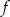 Zad.10Określ dziedzinę funkcji f(x)=, f(x)=Zad. 11Dana jest funkcja liniowa f(x)=3x-1. Rozwiąż nierówność f(x+3). Podaj maksymalne przedziały monotoniczności funkcji f(x-x2).Zad. 12Wyznacz najmniejszą i największą wartość funkcji f(x)= na przedziale <-5;10>.Zad. 13Dane są dwie funkcje kwadratowe f(x)=3x2-2x+5 i g(x)=-x2+x+1 . Wyznacz największą wartość funkcji h(x)=g(x)-f(x).Zad. 14Sprowadź do postaci kanonicznej funkcję kwadratową daną w postaci ogólnej wzorem f(x)=x2-2x+3. Zad.15Dany jest wielomian P(x)=4x3-12x2+9x, gdzie x jest liczbą rzeczywistą. Dla jakich argumentów wielomian P(x) przyjmuje wartość równą 27? Wielomiany P(x)=4x3-12x2+9x  oraz W(x)=x(ax+b)2 są równe. Wyznacz a i b.Zad. 16Funkcja kwadratowa f(x)=ax2+bx+4 , osiąga wartości ujemne wtedy i tylko wtedy, gdy x€(-∞;-3)(1;∞) .Wyznacz wartości współczynników  i . 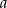 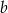 Napisz postać kanoniczną funkcji f.Podaj wzór funkcji kwadratowej g, której wykres otrzymamy przesuwając wykres funkcji f o dwie jednostki w prawo i trzy i jedną trzecią jednostki w dół. Wyznacz te argumenty x, dla których f(x)≥4.Zad. 17Na rysunku przedstawiony jest wykres funkcji y=f(x) .Podaj zbiór wartości tej funkcji.Podaj dziedzinę tej funkcji.Wartość funkcji dla argumentu 2.Narysuj wykres funkcji g(x)=f(x-1)+1 .Narysuj wykres symetryczny do wykresu funkcji y=f(x) względem początku układu współrzędnych.Zad. 18 Na rysunku przedstawiony jest wykres funkcji . 
Odczytaj z niego:najmniejszą wartość funkcji,argument, dla którego funkcja osiąga wartość największą,miejsca zerowe funkcji,zbiór argumentów dla których funkcja,przyjmuje wartości dodatnie,x10,50-2y420-8x-2-1-0,52y4816-4x4216y25111x10,51-2y-1212